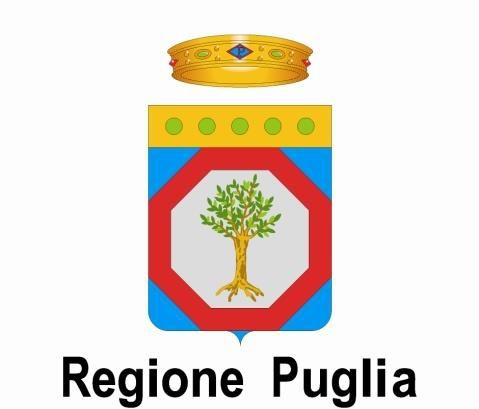 Allegato 2DOMANDA DI ANTICIPAZIONE DELL’80% DEL CONTRIBUTO CONCESSOSECONDO AVVISO ANNO 2023 PER LA EROGAZIONE DI CONTRIBUTIALLE ASSOCIAZIONI TURISTICHE PRO LOCOAlla Regione Puglia Sezione Turismo e InternazionalizzazioneVia Francesco Lattanzio n. 29 70126 – BARIprolocopuglia@pec.rupar.puglia.itIL/La	sottoscritto/a…………..……………………………………………nato/a	………………………….	(…..)	il….…./…...../……......, residente nel Comune di …………………………………………….. (……), C.A.P.	,in	Via	………………………………………………………….……………………..	n.	…….….…….…..,	codice	fiscale……………………………………………..…,	recapito	telefonico	……………………………………..,	cellulare…………………..…………..…………..………………………………..…..,	e-mail…………………………………………….…………………..….…., in qualità di Legale Rappresentante :□ della pro loco ……….…………………………………………………………………………………….□ dell’Aggregazione di pro loco ……………………………………………………………………………………………………con sede/i nel Comune di …………………………………………………………………………………………….... (……), C.A.P……………………………………………, in Via …………………………………….….. n. ……......., codice fiscale……………………………………., partita Iva …………………..…………. recapito telefonico	,cellulare	………….……………………………..……..,	e-mail	PostaElettronica Certificata (PEC) …………………….……………………………………………………………… indirizzo sito web ………………………....………………………………..…premesso checon determinazione dirigenziale della Sezione Turismo e Internazionalizzazione n. ……….. del ………è stato approvato e ammesso a finanziamento il progetto dal titolo “………………………….”, in programma dal ………………… al	, per un importo complessivo di spese ammissibili pariad euro ………………………. e quindi con un contributo a carico della Regione Puglia pari ad euro………………..;con la presente, ai sensi dell’articolo 9 dell’Avviso, chiedel’anticipazione di un importo di euro ……….. (pari al	% del contributo a carico della Regioneconcesso).In allegato alla presente si produce copia della polizza fideiussoria a prima richiesta, a garanzia della realizzazione delle attività progettuali, stipulata in data	e rilasciata dal seguente:istituto bancario iscritto all’Albo delle Banche presso la Banca d’Italia: ……………………compagnia assicurativa, inserita nell’elenco delle imprese autorizzate all’esercizio del ramo cauzioni presso l’IVASS: …………………………….intermediario finanziario iscritto nell’elenco speciale di cui all’art. 107 del decreto legislativo 1 settembre 1993, n. 385 (ovvero all’art. 106 così come novellato dal decreto legislativo n. 141/2010), che svolge in via esclusiva o prevalente attività di rilascio di garanzie, a ciò autorizzato dal Ministero dell’Economia e delle Finanze: ………………………..Il sottoscritto dichiara quanto segue:la fideiussione contiene espressamente la rinuncia al beneficio della preventiva escussione del debitore principale, la rinuncia all’eccezione di cui all’art. 1957, comma 2, del Codice Civile, nonché l’operatività della fideiussione stessa entro 15 giorni a semplice richiesta scritta della Regione Puglia – Sezione Turismo e Internazionalizzazione, senza alcun obbligo di motivazione;la fideiussione contiene, inoltre, la rinuncia ad avvalersi del termine di cui al primo comma dell’art. 1957 del Codice Civile e la specificazione che il mancato pagamento del premio e dei supplementi di premio non potrà essere opposta, in nessun caso, all’ente garantito;la fideiussione è “senza durata” e sarà svincolata tramite autorizzazione scritta, da parte dell’ente garantito, entro trenta giorni dalla liquidazione del saldo del contributo concesso.Il costo relativo al pagamento del premio della polizza potrà essere rendicontato nell’ambito delle spese sostenute per la realizzazione del progetto, fermo restando l’importo totale del contributo concesso.Luogo e data,	Firma del Legale Rappresentante  	Allegare un documento di riconoscimento in corso di validità nel caso in cui la firma sia autografa. Nel caso di firma digitale non allegare alcun documento di riconoscimento.INFORMATIVA PRIVACYai sensi dell’art. 13 del Reg. (UE) 2016/679 (GDPR)Finalità: I dati sono trattati per finalità riguardanti la partecipazione al Secondo Avviso anno 2023 per la erogazione di contributi alle associazioni turistiche pro loco.Base giuridica: Il trattamento dei dati per la finalità sopra descritta viene effettuato in applicazione della disciplina contenuta nelle seguenti fonti: legge regionale n. 25 dell’ 11 giugno 2018 e ss. mm. e ii. recante la disciplina delle associazioni pro loco, deliberazione della Giunta Regionale n. 1067 del 09/07/2020 di approvazione “Linee guida per la erogazione di contributi alle associazioni turistiche Pro loco”.La base giuridica è, quindi, costituita dall’obbligo legale ex art. 6, par. 1, lett. c) del Reg. (UE) 2016/679.Titolare del trattamento: Regione Puglia, con sede in Bari al Lungomare Nazario Sauro n. 33, nella persona del Dirigente della Sezione Turismo e Internazionalizzazione pro tempore in qualità di Designato al trattamento ex DGR 145/2019, con i seguenti dati di contatto: servizio.turismo@regione.puglia.it, servizioturismo@pec.rupar.puglia.it .Responsabile della protezione dei dati: Il punto di contatto con il RPD è il seguente: rpd@regione.puglia.it.Soggetti/Categorie di soggetti ai quali i dati possono essere comunicati o che possono venirne a conoscenza: i dati trattati saranno accessibili esclusivamente ai dipendenti della Regione Puglia autorizzati al trattamento ex art. 29 GDPR e non saranno comunicati ad altri soggetti/categorie di soggetti.Trasferimento in Paesi Terzi: i dati personali trattati non saranno oggetto di trasferimento in Paesi terzi extraeuropei.Presenza di processi decisionali automatizzati: il trattamento non comporta processi decisionali automatizzati (compresa la profilazione).Modalità del trattamento: Il trattamento dei dati avviene di regola con strumenti cartacei o digitali e, segnatamente, attraverso stampa e archiviazione dei documenti prodotti e gestione e archiviazione informatica dei documenti digitali prodotti, nel rispetto dei principi di liceità, correttezza, trasparenza, esattezza, pertinenza e non eccedenza, adottando misure di sicurezza organizzative, tecniche ed informatiche adeguate.Conferimento dei dati: L’acquisizione dei dati ed il relativo trattamento sono obbligatori in relazione alle finalità sopradescritte. Ne consegue che l’eventuale rifiuto a fornirli potrà determinare l’impossibilità del Titolare del trattamento ad erogare il servizio richiesto.Periodo di conservazione: I dati sono conservati per il periodo di dieci anni, secondo le modalità previste dal Manuale di conservazione documentale della Regione Puglia.Diritti degli interessati: Ai sensi degli artt. 15 e seguenti del Regolamento UE 2016/679 l’interessato può esercitare i seguenti diritti, presentando apposita istanza al Titolare del trattamento, attraverso i dati di contatto del Designato al trattamento ex DGR 145/2019 (Dirigente della Struttura organizzativa competente per materia) come innanzi indicato, o in alternativa contattando il Responsabile della Protezione dei dati al punto di contatto come innanzi indicato:Diritto d’accesso: l’interessato ha il diritto di ottenere la conferma che sia o meno in corso un trattamento di dati personali che lo riguardano e, in tal caso, di ottenere l'accesso ai dati personali e alle informazioni specificate nell’art. 15 GDPR;Diritto di rettifica: l’interessato ha il diritto di ottenere, senza ingiustificato ritardo, la rettifica dei dati personali inesatti che lo riguardano e l'integrazione dei dati personali incompleti, anche fornendo una dichiarazione integrativa;Diritto alla cancellazione: l’interessato ha il diritto di ottenere, senza ingiustificato ritardo, la cancellazione dei dati personali che lo riguardano, qualora sussistano i motivi specificati nell’art. 17 GDPR;Diritto di limitazione di trattamento: l’interessato ha il diritto di ottenere la limitazione del trattamento quando ricorre una delle ipotesi previste dall’art. 18 GDPR;Diritto alla portabilità dei dati: l’interessato ha il diritto di ricevere in un formato strutturato, di uso comune e leggibile da dispositivo automatico i dati personali che lo riguardano ed ha il diritto di trasmettere tali dati ad un altro titolare del trattamento, senza impedimenti da parte del titolare del trattamento cui li ha forniti, qualora ricorrano i presupposti previsti dall’art. 20 del GDPR;Diritto di opposizione: l’interessato ha il diritto di opporsi in qualsiasi momento, per motivi connessi alla sua situazione particolare, al trattamento dei dati personali che lo riguardano nei casi e con le modalità previste dall’art. 21 del GDPR.Diritto di reclamo: Gli interessati che ritengono che il presente trattamento dei dati personali avvenga in violazione di quanto previsto dal GDPR hanno il diritto di proporre reclamo al Garante per la Protezione dei dati personali, come previsto dall'art. 77 del Regolamento UE 2016/679, al seguente recapito: Piazza Venezia, 11, c.a.p. 00187 - Roma - protocollo@gpdp.it .Gli interessati hanno altresì il diritto di adire le opportune sedi giudiziarie ai sensi dell’art. 79 del medesimo Regolamento.Luogo e data,	Firma